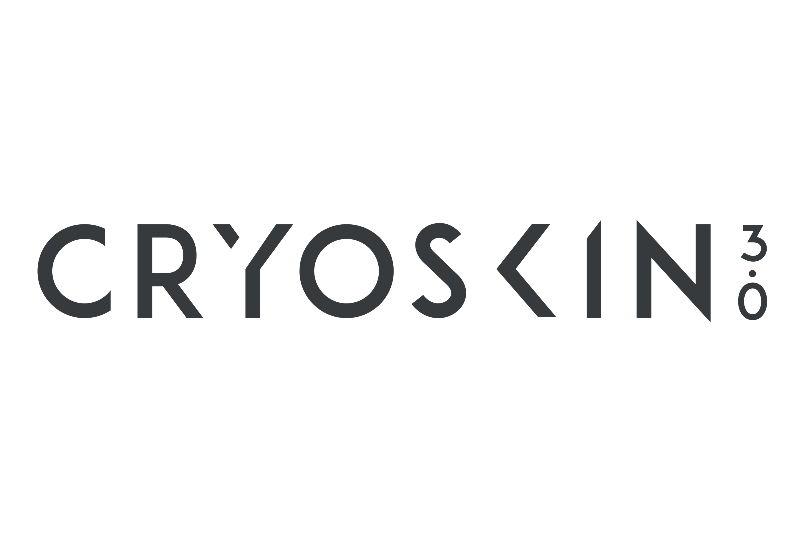 Consultation FormBasic InformationFirst Name: _________________________ Last Name: ______________________ DOB: ___________Treatment History1.  Have you ever tried any other aesthetic procedures in the past?        Yes              No2. If “yes”, which ones?_________________________________________________________________3. How did you hear about Cryoskin?      Friend/Family     TV/Radio    Internet      Other: ____________________________________Background Information (please check all that apply) Botox in the past 30 days			 Fillers in the past 90 days Surgery in the past 6 months                       	 Implants in the desired treatment area Pregnant and/or breastfeeding 		 Active/Past Cancer Kidney and/or Liver disease                    	 Cardiovascular Disease Lymphatic disorders	                          		 Uncontrolled Diabetes Sever allergy to cold                                      	 Severe Raynaud’s Syndrome Eczema, rashes, or dermatitis                      	 Open or infected wounds Circulatory disorders	  			 Pacemaker/metal implants Mesh inserts                                                    	 Incision scar(s) in the desired area HIV/AIDS                                                           	 Body piercings in the desired area Using topical antibiotics 			  Lower Limb Ischemia Cold-related Illness 			 	 Progressive diseases (MS, ALS, etc.) Bacterial/viral skin sensation                        	 Wound healing disorders Impaired skin sensation 			 Known sensitivity to propylene glycol Hernia in desired treatment areaLifestyle Information 1. How many times per week do you exercise? __________________________________2. How much water do you drink per day? _____________________________________3.  How would you rate your diet?       Extremely healthy      Generally healthy     Needs improvement4.  Please circle your areas of concern: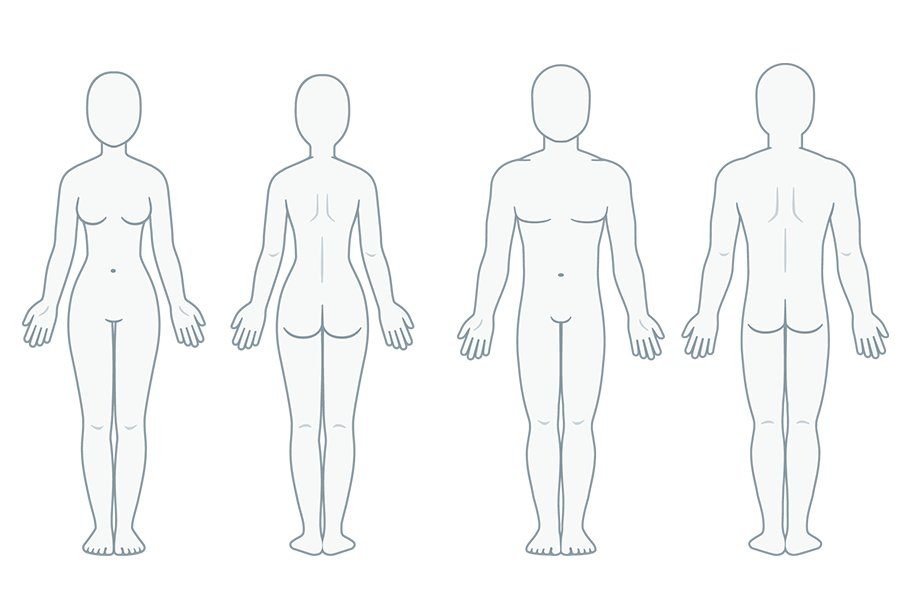 5. Have any other treatments/diets/exercise regimens helped these areas? ________________________________________________________________________________________________________________________________________________6. What is your goal with Cryoskin? ________________________________________________________________________________________________________________________________________________7. Do you have any questions about Cryoskin? ________________________________________________________________________________________________________________________________________________